English Language InstituteStudent Progress Reportawareness = You watch Mom make a cake, ask questions and get explanations; 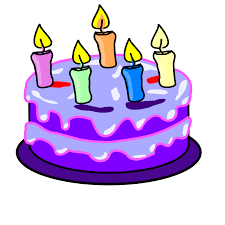 imitation = Your hand is on Mom's hand as she works. You follow her, get little jobs and try to be like her; dependence = Mom is following you, standing over your shoulder. As you practice more, she moves away; independence: It's your cake now. Mom could help you perfect it, but it's your decision. 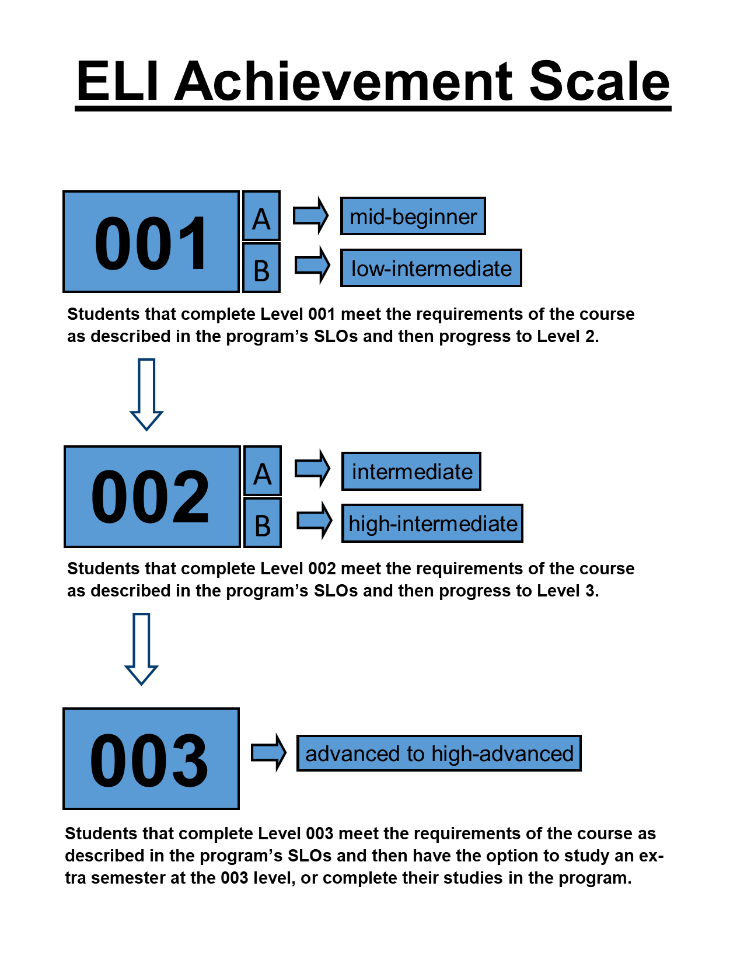 Course: PronunciationLevel: 003Session:Date:Student:Student:Instructor:Instructor:003 Student Learning Outcomes: awarenessimitationdependenceindependenceRecognize/reproduce the schwa sound in unstressed syllables, with increasing confidenceRecognize/reproduce shifts in meaning when parts of a sentence are stressed more than others Notice differences between contrasting sounds (e.g. /b/ vs /p/)Recognize and produce a range of American English stress/intonation patternsUse appropriate language rhythmsCorrectly and regularly apply plural and past-tense word-ending sounds, allowing for self-correctionRegularly and fluently use contractions and reduced speechUse thought groups in conversationCompetently produce various question types with correct intonation/stress: (e.g. Yes/No, Information, Tag, Question Word)Consistently use linking to enhance fluent speechAdditional Teacher Comments/Feedback:Grade:Attendance:+80%  Y / N